教学目标(mål)：1. 词语：复习词语2. 课文：复习古诗《咏鹅》教学重点(tyngdpunkt)：词语复习教学辅助(material)：PPT、视频、小纸片等课时安排(tidsplanering):   三个课时上课内容 lektionsinnehåll第一课时ＫＬ9:30－10:20　步骤一(steg 1) 背诵古诗《咏鹅》步骤二(steg 2) 说一说关于鹅的小故事第二课时ＫＬ10：30－11:10　　步骤一(steg 1) 复习本学期所学词语步骤二(steg 2) 复习拼音步骤三(steg 3) 同音字练习第三课时ＫＬ11:30 －12:10　　步骤一(steg 1) 复习上学期重点词语步骤二(steg 2) 字形，拼音练习 步骤三(steg 3) 观看中文动画片片段，巩固所学词语课后作业 Läxa一、看汉字选拼音（10*2‘）1. 散步    A. sǎn      B. sàn     C. shǎn     D. shàn2. 感激		A. găn      B. gān     C.guò       D.guó       3. 菜子		A. cài      B. cǎi      C.chāi       D.cái       4. 厉害		A. lì       B. lǐ        C. lī         D.lí       5. 棒		A. pàng    B.kàng      C.bàng      D.fàng       6. 报纸		A. bāo      B.bào      C. bǎo       D. báo      7. 杯子		A. píng      B.pìng      C. bēi      D.bèi       8. 跑步		A. bèng      B. tiào     C. pǎo      D.pào       9. 祝福		A. fù        B. fǔ       C. fú       D. fū      10. 结婚	A. jiē        B. jíe       C. jié      D. jīe      二、连一连，把图片与对应的词语练起来（20*2‘）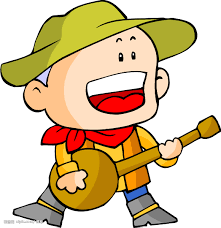 1. 肩膀                                                        牙齿四肢                                                        帽子鞋身子三、看汉字选读音相同的字（10*2‘）1.毛衣			a）椅      b) 一   c）以2.毛笔			a）比      b) 冰   c）饼3.迟到			a) 吃      b) 池    c) 聪4.颜色			a) 眼		b) 演	  c) 言5.花园			a) 愿		b) 远    c) 元6.明白			a) 民      b) 名   c) 笨7.胶水			a) 叫      b）脚   c) 交8.秋千         a) 钱     b）浅   c）铅   9.生气			a) 声		b) 深   c) 书10.饭店       a) 点      b) 电    c) 冰   四、选择适当的词语填空（10*2‘）1.一年有四个__________。春节      B) 夏天         C) 秋天          D) 季节2.中国的首都是___________。  A) 香港       B) 北京         C) 地方          D) 城市3.____________在水里游来游去。  A) 虫子       B) 鸭子         C) 长颈鹿        D) 狼4._________是一种水果  A) 蛋糕       B) 牛奶         C) 梨            D) 胡萝卜5. 哪一个不是交通工具？___________A) 公共汽车         B)飞机         C) 火车         D) 风筝学生姓名本周是否到课 närvarande på lektionen上周作业是否完成 läxa inlämnade under lektionenAngelo是是Kevin Yu是是Victor Olsson是否王冬冬是否冯鄰尹是是张夏瑞是是李欣蔚否否杨彤童是是郑佳玲是否金凯是是田铭利是是陈阳是否维拉否否菲菲是是